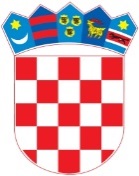 R E P U B L I K A    H R V A T S K AVUKOVARSKO-SRIJEMSKA ŽUPANIJA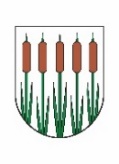 OPĆINSKO VIJEĆEKLASA: 920-11/21-01/3URBROJ: 2196-26-02-23-4Tompojevci, 15. ožujak 2023. Na temelju članka 17. st. 3. Zakona o ublažavanju i uklanjanju posljedica prirodnih nepogoda („Narodne novine“ broj 16/19.) i članka 29. Statuta Općine Tompojevci  („Službeni vjesnik“ Vukovarsko-srijemske županije broj 04/21 i 19/22), Općinsko  vijeće Općine Tompojevci na 15. sjednici održanoj dana 15. ožujka 2023. godine donijelo jeODLUKU o prihvaćanju Izvješća o izvršenju  Plana djelovanja Općine Tompojevci u području prirodnih nepogoda za 2022. godinuČlanak 1.Ovom Odlukom prihvaća se Izvješće Općinskog načelnika o izvršenju Plana djelovanja Općine Tompojevci u području prirodnih nepogoda za 2022. god. (KLASA: 920-11/21-01/3, URBROJ: 2196-26-03-23-2, od  07. ožujak 2023.), koje je sastavni dio ove Odluke.Članak 2.Ova Odluka stupa na snagu osmog dana od dana objave u „Službenom vjesniku“ Vukovarsko-srijemske županije.             PREDSJEDNIK OPĆINSKOG VIJEĆA         Ivan ŠtefanacNa temelju članka 17. stavka 3. Zakona o ublažavanju i uklanjanju posljedica prirodnih nepogoda („Narodne novine“ broj 16/19) i članka 48. Statuta Općine Tompojevci („Službeni vjesnik“ Vukovarsko-srijemske županije br. 04/21 i 19/22), Općinski načelnik Općine Tompojevci podnosi Općinskom vijeću Općine Tompojevci IZVJEŠĆE  O IZVRŠENJU Plana djelovanja Općine Tompojevci u području prirodnih nepogoda za 2022. godinuUVODPlana djelovanja Općine Tompojevci u području prirodnih nepogoda za 2022. godinu (u daljnjem tekstu: Plan) usvojen je na 3. sjednici Općinskog vijeća 14. listopada 2021. godine („Službeni vjesnik“ Vukovarsko-srijemske županije br. 21/21). Planom je propisano kako Općinski načelnik izvještava Općinsko vijeće o izvršenju navedenoga plana djelovanja u području prirodnih nepogoda i to do 31.3. tekuće godine za prethodnu godinu. Plan djelovanja sadržava:1.  popis mjera i nositelja mjera u slučaju nastajanja prirodne nepogode2. procjene osiguranja opreme i drugih sredstava za zaštitu i sprječavanje stradanja imovine, gospodarskih funkcija i stradanja stanovništva3. sve druge mjere koje uključuju suradnju s nadležnim tijelima iz ovoga Zakona i/ili drugih tijela, znanstvenih ustanova i stručnjaka za područje prirodnih nepogoda.Prirodnom nepogodom smatraju se iznenadne okolnosti uzrokovane nepovoljnim vremenskim prilikama, seizmičkim uzrocima i drugim prirodnim uzrocima koje prekidaju normalno odvijanje života, uzrokuju žrtve, štetu na imovini i/ili njezin gubitak te štetu na javnoj infrastrukturi i/ili u okolišu.Prirodna nepogoda može se proglasiti ako je vrijednost ukupne izravne štete najmanje 20% vrijednosti izvornih prihoda jedinice lokalne samouprave za prethodnu godinu ili ako je prirod (rod) umanjen najmanje 30% prethodnog trogodišnjeg prosjeka na području jedinice lokalne samouprave ili ako je nepogoda umanjila vrijednost imovine na području jedinice lokalne samouprave najmanje 30%.1. POPIS MJERA I NOSITELJA MJERA U SLUČAJU NASTAJANJA PRIRODNIH NEPOGODA Pod pojmom mjere u smislu Zakona smatraju se sva djelovanja od strane Općine Tompojevci vezana za sanaciju nastalih šteta, ovisno o naravi, odnosno vrsti prirodne nepogode koja je izgledna za određeno područje, odnosno o posljedicama istih. Prilikom provedbi mjera radi djelomičnog ublažavanja šteta od prirodnih nepogoda, obvezno se uzima u obzir opseg nastalih šteta i utjecaj prirodnih nepogoda na stradanja stanovništva, ugrozu života i zdravlja ljudi te onemogućavanje nesmetanog funkcioniranja gospodarstva.Nositelji mjera sukladno članku 20. Zakona o sustavu civilne zaštite (NN 82/15,, 118/18, 31/20 i 20/21) mjere i aktivnosti u sustavu civilne zaštite provode sljedeće operativne snage sustava civilne zaštite:Stožeri civilne zaštite, operativne snage vatrogastva, operativne snage Hrvatskog Crvenog križa, operativne snage Hrvatske gorske službe spašavanja, udruge, postrojbe i povjerenici civilne zaštite, koordinatori na lokaciji, pravne osobe u sustavu civilne zaštiteZa područje Vukovarsko-srijemske županije tijekom 2022. godine Župan Vukovarsko-srijemske županije  proglasio je  jednu prirodnu nepogodu (suša).1.1. PROGLAŠENJE PRIRODNE NEPOGODE6. rujna 2022. godine župan Vukovarsko-srijemske županije donio je Odluku o proglašenju prirodne nepogode suše (KLASA: 920-09/22-01/10, URBROJ: 2196-1-22-2) za područje Vukovarsko-srijemske županije pa tako i Općine Tompojevci za razdoblje do 01. lipnja do 31. kolovoza. Povjerenstvo za procjenu šteta od prirodnih nepogoda na terenu je utvrdilo koje kulture su stradale i u kojem postotku. Slijedom toga prijavitelji su mogli prijaviti štetu na sljedećim kulturama: Ratarske kulture (kukuruz, soja, soja za stočnu hranu, suncokret, šećerna repa, djetelina, lucerna), trajni nasadi (lješnjak, orah, badem, sibirska borovnica), voćnjaci (višnja, šljiva, kruška, breskva), vinogradi (vinova loza), povrtlarske kulture (bundeva, krumpir, češnjak, luk, grah, paprika). Povjerenstvo je zaprimilo  122 prijave, a ukupna procijenjena šteta na području naše Općine iznosila je 19.900.170,20 kn, odnosno 2.641.206,48 eura.2. PROCJENE OSIGURANJA OPREME I DRUGIH SREDSTAVA ZA ZAŠTITU I SPRJEČAVANJE STRADANJA IMOVINE, GOSPODARSKIH FUNKCIJA I STRADANJA STANOVNIŠTVAProcjena osiguranja opreme i drugih sredstava za zaštitu i sprječavanje stradanja imovine, gospodarskih funkcija i stradanja stanovništva podrazumijeva procjenu opreme i drugih sredstava nužnih za sanaciju, djelomično otklanjanje i ublažavanje štete nastale uslijed djelovanja prirodne nepogode. Opremom i sredstvima raspolažu subjekti koji su navedeni kao nositelji mjera za otklanjanje posljedica prirodnih nepogoda. Raspoloživa sredstva i opremu u privatnom vlasništvu koju bi se moglo staviti na raspolaganje u slučaju potrebe teško je procijeniti. U 2022. godini Općina Tompojevci izdvojila je 2.223,13 kuna /295,06 eura za osposobljavanje pripadnika postrojbe  civilne zaštite opće namjene,  povjerenika i njihovih zamjenika. U protekloj godini oprema i sredstva nisu osigurana. 3. OSTALE MJERE KOJE UKLJUČUJU SURADNJU S NADLEŽNIM TIJELIMAOpćina Tompojevci provodi redovito ažuriranje priloga Plana djelovanja CZ kako bi potrebni  podaci bili ažurni u slučaju nastanaka izvanrednog događaja te je donesen Plan djelovanja u području prirodnih nepogoda za 2023. godinu.ZAKLJUČAKU protekloj 2022. godini na području Općine Tompojevci proglašena je jedna prirodna nepogoda, suša. Postotak osiguranja imovine, posebice u poljoprivredi, iznimno je malen. Potrebno je u većoj mjeri osigurati imovinu što bi u konačnici imalo pozitivne učinke na gospodarstvo jer pomoć iz Državnog proračuna nije dostatna za pokriće nastalih šteta.KLASA: 920-11/21-01/3URBROJ: 2196-26-03-23-2Tompojevci, 07. ožujak 2023. OPĆINSKI NAČELNIK                          Milan Grubač